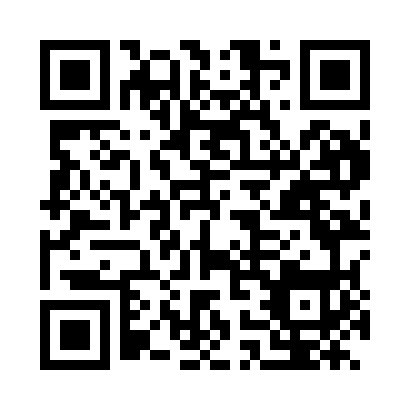 Prayer times for Hama, SyriaWed 1 May 2024 - Fri 31 May 2024High Latitude Method: NonePrayer Calculation Method: Umm al-Qura, MakkahAsar Calculation Method: ShafiPrayer times provided by https://www.salahtimes.comDateDayFajrSunriseDhuhrAsrMaghribIsha1Wed4:055:4212:304:147:198:492Thu4:035:4112:304:147:208:503Fri4:025:4012:304:157:218:514Sat4:005:3912:304:157:218:515Sun3:595:3812:304:157:228:526Mon3:585:3712:304:157:238:537Tue3:565:3612:304:157:248:548Wed3:555:3512:294:157:258:559Thu3:545:3412:294:157:258:5510Fri3:535:3312:294:157:268:5611Sat3:515:3212:294:157:278:5712Sun3:505:3112:294:157:288:5813Mon3:495:3012:294:167:298:5914Tue3:485:3012:294:167:298:5915Wed3:475:2912:294:167:309:0016Thu3:455:2812:294:167:319:0117Fri3:445:2712:294:167:329:0218Sat3:435:2712:294:167:339:0319Sun3:425:2612:304:167:339:0320Mon3:415:2512:304:177:349:0421Tue3:405:2512:304:177:359:0522Wed3:395:2412:304:177:359:0523Thu3:385:2412:304:177:369:0624Fri3:385:2312:304:177:379:0725Sat3:375:2312:304:177:389:0826Sun3:365:2212:304:177:389:0827Mon3:355:2212:304:187:399:0928Tue3:345:2112:304:187:409:1029Wed3:345:2112:304:187:409:1030Thu3:335:2112:314:187:419:1131Fri3:325:2012:314:187:429:12